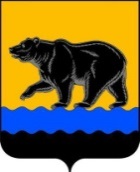 АДМИНИСТРАЦИЯ ГОРОДА НЕФТЕЮГАНСКАРАСПОРЯЖЕНИЕ30.11.2023											№ 508-рг.НефтеюганскО внесении изменений в распоряжение администрации города Нефтеюганска от 05.02.2019 № 19-р «Об утверждении Плана мероприятий («дорожной карты») по содействию развитию конкуренции в городе Нефтеюганске» В соответствии с распоряжением Губернатора Ханты-Мансийского автономного округа – Югры от 01.08.2019 № 162-рг «О развитии конкуренции                                   в Ханты-Мансийском автономном округе - Югре», Уставом города Нефтеюганска, распоряжением администрации города Нефтеюганска                                от 13.09.2019 № 257-р «Об утверждении Перечня товарных рынков для содействия развитию конкуренции в городе Нефтеюганске», с учетом протокола рабочего совещания по рассмотрению результатов рейтинга города Нефтеюганска по обеспечению условий благоприятного инвестиционного климата и содействию развития конкуренции от 31.07.2023, в целях приведения в соответствие с утвержденным перечнем товарных рынков для содействия развитию конкуренции в городе Нефтеюганске:1.Внести в распоряжение администрации города Нефтеюганска                                 от 05.02.2019 № 19-р «Об утверждении Плана мероприятий («дорожной карты») по содействию развитию конкуренции в городе Нефтеюганске» (с изменениями, внесенными распоряжениями администрации города от 18.06.2019 № 174-р,                от 16.08.2019 № 231-р, от 03.08.2020 № 194-р, от 29.09.2021 № 260-р,                                  от 17.02.2022 № 53-р, от 16.06.2023 № 252-р, от 01.09.2023 № 342-р) следующие изменения, а именно: в приложении к распоряжению:1.1.Раздел 1.«Мероприятия по содействию развития конкуренции на товарных рынках в городе Нефтеюганске» изложить согласно приложению 1                     к настоящему распоряжению.1.2.Раздел 6.« Ключевые показатели развития конкуренции на товарных рынках на 2023 – 2025 годы» изложить согласно приложению 2 к настоящему распоряжению.2.Контроль исполнения распоряжения оставляю за собой.Исполняющий обязанностиглавы города Нефтеюганска					                       Н.С.Халезова         Приложение 1                                                                                                    к распоряжению                                                                                                     администрации города                                                                                         от 30.11.2023 № 508-р  Раздел 1.Мероприятия по содействию развитию конкуренции на товарных рынках в городе НефтеюганскеПриложение 2                                                                                                      к распоряжению                                                                                                     администрации города                                                                                         от 30.11.2023 № 508-р  Раздел 6. Ключевые показатели развития конкуренции на товарных рынках на 2023 – 2025 годы1.Проект разработан:главным специалистом отдела инвестиций, развития конкуренции и проектного управления Р.Р.Хабировой. Тел.: 22 57 96.2.Рассылка:ДЭРДДАДЖКХККИТ.№ п/пНаименование мероприятияОписание проблемы, на решение которой направлено мероприятиеКлючевое событие/результатСрокОтветственные исполнители1.Рынок реализации сельскохозяйственной продукцииРынок реализации сельскохозяйственной продукцииРынок реализации сельскохозяйственной продукцииРынок реализации сельскохозяйственной продукцииРынок реализации сельскохозяйственной продукции1.1.Оказание содействия предприятиям, занимающимся животноводством, по участию в выставках и (или) ярмаркахвыход на рынок муниципального образования, автономного округа новых хозяйствующих субъектовПроведение выставочно-ярмарочных мероприятий, обеспечение участия в них с целью повышение экономической эффективности и конкурентоспособности хозяйствующих субъектов на рынке сельскохозяйственной продукции30 декабря 2023 года,30 декабря 2024 года,30 декабря 2025 годаДепартамент экономического развития администрации города Нефтеюганска1.2.Предоставление субсидии на поддержку растениеводства, переработку и реализацию продукции растениеводстваНизкая конкурентоспособность продукции растениеводства, произведенной на территории города НефтеюганскаСоздание условий для развития конкуренции на рынке сельскохозяйственной продукции30 декабря 2023 года,30 декабря 2024 года,30 декабря 2025 годаДепартамент экономического развития администрации города Нефтеюганска1.3.Актуализация реестра нормативных правовых актов о мерах поддержки, размещение его в открытом доступе на официальном сайте органов местного самоуправления, Инвестиционном портале города Нефтеюгансканепрозрачность распределения субсидий, неравный доступ к мерам поддержкиобеспечение открытости и прозрачности деятельности по поддержке КФХ30 декабря 2023 года,30 декабря 2024 года,30 декабря 2025 годаДепартамент экономического развития администрации города Нефтеюганска1.4.Оказание организационно-методической и информационно-консультативной помощи участникам рынканаличие рисков по нарушению  законодательства в сфере реализации сельскохозяйственной продукцииразвитие сектора частных организаций, осуществляющих деятельность на рынке30 декабря 2023 года,30 декабря 2024 года,30 декабря 2025 годаДепартамент экономического развития администрации города Нефтеюганска2.Рынок реализации продукции животноводстваРынок реализации продукции животноводстваРынок реализации продукции животноводстваРынок реализации продукции животноводстваРынок реализации продукции животноводства2.1.Предоставление субсидии на возмещение затрат сельскохозяйственным товаропроизводителям, связанных с реализацией продукции животноводства собственного производства, содержанием маточного поголовья сельскохозяйственных животныхНизкая конкурентоспособность продукции животноводства, произведенной на территории города Нефтеюганскасоздание условий для развития конкуренции на рынке продукции животноводства30 декабря 2023 года,30 декабря 2024 года,30 декабря 2025 годаДепартамент экономического развития администрации города Нефтеюганска3.Рынок дорожной деятельности (за исключением проектирования)Рынок дорожной деятельности (за исключением проектирования)Рынок дорожной деятельности (за исключением проектирования)Рынок дорожной деятельности (за исключением проектирования)Рынок дорожной деятельности (за исключением проектирования)3.1.Совершенствование технологий дорожных работ с целью повышения долговечности дорожных конструкций, качества дорожно-строительных материалов, применения новых технологий, техники, решения задачи импортозамещениявысокая стоимость дорожных работувеличение доли автомобильных дорог, соответствующих нормативным требованиям30 декабря 2023 года,30 декабря 2024 года,30 декабря 2025 годаДепартамент жилищно-коммунального хозяйства администрации города Нефтеюганска3.2.Утверждение (актуализация) комплексной схемы организации дорожного движениярост автомобилизацииувеличение пропускной способности улично-дорожной сети30 декабря 2023 года,30 декабря 2024 года,30 декабря 2025 годаДепартамент жилищно-коммунального хозяйства администрации города Нефтеюганска3.3.Оказание организационно-методической и информационно-консультативной помощи участникам рынканаличие рисков по нарушению  законодательства в сфере  дорожной деятельности (за исключением проектирования)развитие сектора частных организаций, осуществляющих дорожную деятельность30 декабря 2023 года,30 декабря 2024 года,30 декабря 2025 годаДепартамент жилищно-коммунального хозяйства администрации города Нефтеюганска4.Рынок выполнения работ по содержанию и текущему ремонту общего имущества собственников помещений в многоквартирном домеРынок выполнения работ по содержанию и текущему ремонту общего имущества собственников помещений в многоквартирном домеРынок выполнения работ по содержанию и текущему ремонту общего имущества собственников помещений в многоквартирном домеРынок выполнения работ по содержанию и текущему ремонту общего имущества собственников помещений в многоквартирном домеРынок выполнения работ по содержанию и текущему ремонту общего имущества собственников помещений в многоквартирном доме4.1.Проведение информационно-разъяснительной кампании, направленной на информирование собственников помещений в многоквартирных домах и организаций, оказывающих услуги по содержанию и текущему ремонту общего имущества в многоквартирных домах на территории города Нефтеюганска, их правах и обязанностях в сфере обслуживания жилищного фонданизкая активность собственников помещений в многоквартирных домах в решении вопросов содержания общего имуществасоздание условий для развития конкуренции на рынке обслуживания жилищного фонда30 декабря 2023 года,30 декабря 2024 года,30 декабря 2025 годаДепартамент жилищно-коммунального хозяйства администрации города Нефтеюганска5.Рынок жилищного строительства (за исключением индивидуального жилищного строительства)Рынок жилищного строительства (за исключением индивидуального жилищного строительства)Рынок жилищного строительства (за исключением индивидуального жилищного строительства)Рынок жилищного строительства (за исключением индивидуального жилищного строительства)Рынок жилищного строительства (за исключением индивидуального жилищного строительства)5.1.Продвижение целевой модели «Получение разрешения на строительство и территориальное планирование» в жилищном строительстве, оказание муниципальных услуг в соответствии с административным регламентомнизкая информированность участников градостроительных отношений о порядке получения муниципальных услуг в сфере градостроительстваснижение сроков получения разрешений на строительство и ввод объекта в эксплуатацию30 декабря 2023 года,30 декабря 2024 года,30 декабря 2025 годаДепартамент градостроительства и земельных отношений администрации города Нефтеюганска5.2.Обеспечение инженерной инфраструктурой земельных участков, предоставляемых для жилищного строительствасущественные капитальные затраты застройщика на обеспечение земельных участков инженерной инфраструктуройсокращение затрат застройщиков на строительство инженерной инфраструктуры30 декабря 2023 года,30 декабря 2024 года,30 декабря 2025 годаДепартамент градостроительства и земельных отношений администрации города Нефтеюганска5.3.Оказание организационно-методической и информационно-консультативной помощи участникам рынканаличие рисков по нарушению  законодательства в сфере  жилищного строительства (за исключением индивидуального жилищного строительства)развитие сектора частных организаций, осуществляющих деятельность на рынке30 декабря 2023 года,30 декабря 2024 года,30 декабря 2025 годаДепартамент градостроительства и земельных отношений администрации города Нефтеюганска5.4.Создание сервиса «Проверь-застройщика».Размещение на официальном сайте органов местного самоуправления, Инвестиционном портале города Нефтеюгансказащита участников долевого строительстваснижение рисков, выявление недобросовестных участников рынка30 декабря 2023 года,Департамент градостроительства и земельных отношений администрации города НефтеюганскаДепартамент по делам администрации города НефтеюганскаДепартамент экономического развития администрации города Нефтеюганска5.5.Актуализация сервиса «Проверь-застройщика»недостаточное информирование населения о застройщикахознакомление в формате онлайн с застройщиками, осуществляющими строительство многоквартирных домов на территории города Нефтеюганска30 декабря 2024 года,30 декабря 2025 годаДепартамент градостроительства и земельных отношений администрации города НефтеюганскаДепартамент по делам администрации города НефтеюганскаДепартамент экономического развития администрации города Нефтеюганска6.Рынок строительства объектов капитального строительства, за исключением жилищного и дорожного строительстваРынок строительства объектов капитального строительства, за исключением жилищного и дорожного строительстваРынок строительства объектов капитального строительства, за исключением жилищного и дорожного строительстваРынок строительства объектов капитального строительства, за исключением жилищного и дорожного строительстваРынок строительства объектов капитального строительства, за исключением жилищного и дорожного строительства6.1.Мониторинг федерального законодательства, приведение в соответствие с федеральным законодательством нормативных правовых актов города Нефтеюганска в сфере градостроительствачасто меняющееся законодательство, появление в законодательстве новых (дополнительных) процедурсоответствие региональных нормативных актов федеральному законодательству, упрощение процедур в сфере градостроительства30 декабря 2023 года,30 декабря 2024 года,30 декабря 2025 годаОрганы и структурные подразделения администрации города Нефтеюганска6.2.Обеспечение предоставления государственных (муниципальных) услуг по выдаче разрешения на строительство, а также разрешения на ввод объекта в эксплуатацию исключительно в электронном виденаличие рисков по соблюдению законодательства при оказании услуг в сфере строительстваснижение административной нагрузки при прохождении процедур в сфере строительства30 декабря 2023 года,30 декабря 2024 года,30 декабря 2025 годаДепартамент градостроительства и земельных отношений администрации города Нефтеюганска6.3.Обеспечение опубликования и актуализации административных регламентов предоставления государственных (муниципальных) услуг по выдаче градостроительного плана земельного участка, разрешения на строительство и разрешения на ввод объекта в эксплуатациюнедостаточный уровень информированности хозяйствующих субъектовповышение информированности хозяйствующих субъектов, осуществляющих деятельность на данном рынке30 декабря 2023 года,30 декабря 2024 года,30 декабря 2025 годаДепартамент градостроительства и земельных отношений администрации города Нефтеюганска6.4.Оказание организационно-методической и информационно-консультативной помощи участникам рынканаличие рисков по нарушению  законодательства в сфере   строительства объектов капитального строительства (за исключением жилищного и дорожного строительства)развитие сектора частных организаций, осуществляющих деятельность на рынке30 декабря 2023 года,30 декабря 2024 года,30 декабря 2025 годаДепартамент градостроительства и земельных отношений администрации города Нефтеюганска7.Рынок архитектурно-строительного проектированияРынок архитектурно-строительного проектированияРынок архитектурно-строительного проектированияРынок архитектурно-строительного проектированияРынок архитектурно-строительного проектирования7.1.Популяризация объемного моделирования в архитектурно-строительном проектированиидлительные сроки проектирования, низкое качество проектов, отсутствие согласованности участвующих в проектировании и согласовании структурвнедрение лучших мировых практик, повышение конкурентоспособности, улучшение качества подготовленной проектной документации, на этапах строительства – соблюдение сроков реализации проекта, возможность отслеживания процесса строительства в режиме «on-line»30 декабря 2023 года,30 декабря 2024 года,30 декабря 2025 годаДепартамент градостроительства и земельных отношений администрации города Нефтеюганска7.2.Оказание организационно-методической и информационно-консультативной помощи участникам рынканаличие рисков по нарушению  законодательства в сфере  архитектурно-строительного проектированияразвитие сектора частных организаций, осуществляющих деятельность на рынке30 декабря 2023 года,30 декабря 2024 года,30 декабря 2025 годаДепартамент градостроительства и земельных отношений администрации города Нефтеюганска8.Рынок кадастровых и землеустроительных работРынок кадастровых и землеустроительных работРынок кадастровых и землеустроительных работРынок кадастровых и землеустроительных работРынок кадастровых и землеустроительных работ8.1.Исследование рынка кадастровых и землеустроительных работ недостаточность имеющихся сведений для комплексной оценки ситуацииустановление количества, доли участия организаций частной формы собственности на рынке кадастровых и землеустроительных работ30 декабря 2023 года,30 декабря 2024 года,30 декабря 2025 годаДепартамент градостроительства и земельных отношений администрации города Нефтеюганска8.2.Оказание организационно-методической и информационно-консультативной помощи участникам рынканаличие рисков по нарушению  законодательства в сфере  кадастровых и землеустроительных работразвитие сектора частных организаций, осуществляющих деятельность на рынке30 декабря 2023 года,30 декабря 2024 года,30 декабря 2025 годаДепартамент градостроительства и земельных отношений администрации города Нефтеюганска9.Рынок нефтепродуктовРынок нефтепродуктовРынок нефтепродуктовРынок нефтепродуктовРынок нефтепродуктов9.1.Ведение реестра земельных участков, предназначенных для строительства автозаправочных станцийограниченная доступность автозаправочных станций на отдельных участках автомобильных дорогсоздание условий для увеличения количества автозаправочных станций на отдельных участках автомобильных дорог30 декабря 2023 года,30 декабря 2024 года,30 декабря 2025 годаДепартамент градостроительства и земельных отношений администрации города Нефтеюганска10.Рынок благоустройства городской средыРынок благоустройства городской средыРынок благоустройства городской средыРынок благоустройства городской средыРынок благоустройства городской среды10.1.Реализация мероприятий по благоустройству общественных территорий муниципального образования город Нефтеюганск, нуждающихся в благоустройстве, в том числе путем реализации инициативных проектов необходимость приведения общественных территорий в надлежащее состояниесоздание условий для развития конкуренции на рынке благоустройства городской среды30 декабря 2023 года,30 декабря 2024 года,30 декабря 2025 годаДепартамент жилищно-коммунального хозяйства администрации города Нефтеюганска10.2.Проведение информационно-разъяснительной кампании, направленной на информирование собственников помещений в многоквартирных домах и организаций, оказывающих услуги по содержанию и текущему ремонту общего имущества в многоквартирных домах, об их правах и обязанностях в сфере обслуживания жилищного фонданизкая активность собственников помещений в многоквартирных домах в решении вопросов содержания общего имуществасоздание условий для развития конкуренции на рынке обслуживания жилищного фонда30 декабря 2023 года,30 декабря 2024 года,30 декабря 2025 годаДепартамент жилищно-коммунального хозяйства администрации города Нефтеюганска10.3.Оказание организационно-методической и информационно-консультативной помощи участникам рынканаличие рисков по нарушению  законодательства в сфере  благоустройства городской средыразвитие сектора частных организаций, осуществляющих деятельность на рынке30 декабря 2023 года,30 декабря 2024 года,30 декабря 2025 годаДепартамент жилищно-коммунального хозяйства администрации города Нефтеюганска10.4.Актуализация правил благоустройства городской средынедостаточная информированность хозяйствующих субъектов- участников рынкаоткрытый доступ для хозяйствующих субъектов-участников рынка30 декабря 2023 года,30 декабря 2024 года,30 декабря 2025 годаАдминистрация города НефтеюганскаОрганы администрации города Нефтеюганска, участвующие в разработке правил благоустройства городской среды.11.Рынок оказания услуг по перевозке пассажиров автомобильным транспортом по муниципальным маршрутам регулярных перевозок (городской транспорт), за исключением городского наземного электрического транспортаРынок оказания услуг по перевозке пассажиров автомобильным транспортом по муниципальным маршрутам регулярных перевозок (городской транспорт), за исключением городского наземного электрического транспортаРынок оказания услуг по перевозке пассажиров автомобильным транспортом по муниципальным маршрутам регулярных перевозок (городской транспорт), за исключением городского наземного электрического транспортаРынок оказания услуг по перевозке пассажиров автомобильным транспортом по муниципальным маршрутам регулярных перевозок (городской транспорт), за исключением городского наземного электрического транспортаРынок оказания услуг по перевозке пассажиров автомобильным транспортом по муниципальным маршрутам регулярных перевозок (городской транспорт), за исключением городского наземного электрического транспорта11.1.Организация и проведение открытых конкурсов (электронных аукционов) по муниципальным маршрутам регулярных перевозок в соответствии с Федеральным законом от 13 июля 2015 года № 220-ФЗ «Об организации регулярных перевозок пассажиров и багажа автомобильным транспортом и городским наземным электрическим транспортом в Российской Федерации и о внесении изменений в отдельные законодательные акты Российской Федерации»создание условий для развития конкуренции на рынке услуг перевозок пассажиров наземным транспортоминформация на официальном сайте органов местного самоуправления30 декабря 2023 года,30 декабря 2024 года,30 декабря 2025 годаДепартамент жилищно-коммунального хозяйства администрации города Нефтеюганска11.2.Размещение информации о критериях конкурсного отбора перевозчиков в открытом доступе в сети Интернет с целью обеспечения максимальной доступности информации и прозрачности условий работы на рынке пассажирских перевозок наземным транспортомвысокие административные барьеры доступа на товарный рыноксоздание условий для развития конкуренции на рынке услуг перевозок пассажиров наземным транспортом30 декабря 2023 года,30 декабря 2024 года,30 декабря 2025 годаДепартамент жилищно-коммунального хозяйства администрации города Нефтеюганска11.3.Информирование населения о работе пассажирского автомобильного транспортанизкий уровень информированности населения о работе пассажирского автомобильного транспортаповышение информированности населения по вопросам организации регулярных перевозок пассажиров автомобильным транспортом в муниципальном сообщении30 декабря 2023 года,30 декабря 2024 года,30 декабря 2025 годаДепартамент жилищно-коммунального хозяйства администрации города Нефтеюганска11.4.Формирование сети регулярных маршрутов с учетом предложений,изложенных в обращениях негосударственных перевозчиковвысокие административные барьеры доступа на товарный рынокповышение безопасности и качества предоставляемых населению транспортных услуг, увеличение доходов перевозчиков30 декабря 2023 года,30 декабря 2024 года,30 декабря 2025 годаДепартамент жилищно-коммунального хозяйства администрации города Нефтеюганска11.5.Мониторинг пассажиропотока и потребностей муниципального образования в корректировке существующей маршрутной сети и создание новых маршрутоввысокие административные барьеры доступа на товарный рыноксоздание условий для развития конкуренции на рынке услуг перевозок пассажиров наземным транспортом30 декабря 2023 года,30 декабря 2024 года,30 декабря 2025 годаДепартамент жилищно-коммунального хозяйства администрации города Нефтеюганска11.6.Актуализация документа планирования регулярных перевозок с учетом полученной информации по результатам мониторингавысокие административные барьеры доступа на товарный рынокповышение безопасности и качества предоставляемых населению транспортных услуг, увеличение доходов перевозчиков30 декабря 2023 года,30 декабря 2024 года,30 декабря 2025 годаДепартамент жилищно-коммунального хозяйства администрации города Нефтеюганска11.7.Оказание организационно-методической и информационно-консультативной помощи участникам рынканаличие рисков по нарушению  законодательства в сфере  оказания услуг по перевозке пассажиров автомобильным транспортом по муниципальным маршрутам регулярных перевозок (городской транспорт)развитие сектора частных организаций, осуществляющих деятельность на рынке30 декабря 2023 года,30 декабря 2024 года,30 декабря 2025 годаДепартамент жилищно-коммунального хозяйства администрации города Нефтеюганска12.Рынок оказания услуг по перевозке пассажиров и багажа легковым таксиРынок оказания услуг по перевозке пассажиров и багажа легковым таксиРынок оказания услуг по перевозке пассажиров и багажа легковым таксиРынок оказания услуг по перевозке пассажиров и багажа легковым таксиРынок оказания услуг по перевозке пассажиров и багажа легковым такси12.1.Информационно-консультационная поддержка по вопросу оказания услуг по перевозке пассажиров и багажа легковым транспортомвыход на рынок новых хозяйствующих субъектовповышение качества обслуживания населения легковым такси30 декабря 2023 года,30 декабря 2024 года,30 декабря 2025 годаДепартамент экономического развития администрации города Нефтеюганска13.Рынок услуг дошкольного образованияРынок услуг дошкольного образованияРынок услуг дошкольного образованияРынок услуг дошкольного образованияРынок услуг дошкольного образования13.1.Реализация переданных государственных полномочий по финансовому обеспечению получения дошкольного образования в частных организациях, осуществляющих образовательную деятельность по реализации образовательных программ дошкольного образования, посредством предоставления субсидии на возмещение затрат, включая расходы на оплату труда, приобретение учебников и учебных пособий, средств обучения, игр, игрушек (за исключением расходов на оплату труда работников, осуществляющих деятельность, связанную с содержанием зданий и оказанием коммунальных услуг)неудовлетворенный спрос, высокая потребность населения в услугах организаций, осуществляющих образовательную деятельность по реализации образовательных программ дошкольного образованиявозмещение затрат частной организации на реализацию образовательной программы дошкольного образования30 декабря 2023 года,30 декабря 2024 года,30 декабря 2025 годаДепартамент образования администрации города Нефтеюганска13.2.Предоставление субсидии на создание условий дляосуществления присмотра и ухода за детьми,содержания детей в частных организациях,осуществляющих образовательную деятельность пореализации образовательных программдошкольного образованияпотребность населения в услугахорганизаций, осуществляющихобразовательную деятельность пореализации образовательных программ дошкольного образованияувеличение доли частных организаций, занимающихся реализацией образовательной программы дошкольного образования30 декабря 2023 года,30 декабря 2024 года,30 декабря 2025 годаДепартамент образования администрации города Нефтеюганска13.3.Оказание методической и консультативной помощи частным организациям, в том числе физическим лицам, осуществляющим образовательную деятельность по реализации образовательных программ дошкольного образованияналичие рисков по соблюдениюзаконодательства при оказании услугпо реализации образовательныхпрограмм дошкольного образованиянегосударственными (немуниципальными) организациямиразработка мер поддержки частных организаций, осуществляющих образовательную деятельность по реализации30 декабря 2023 года,30 декабря 2024 года,30 декабря 2025 годаДепартамент образования администрации города Нефтеюганска13.4.Содействие в реализации инвестиционных программ и проектов в сфере дошкольного образования с использованием механизма комплексного развития территорийнеравные условия деятельности организаций государственной и частной форм собственностисоздание условий для развития конкуренции на рынке услуг дошкольного образования30 декабря 2023 года,30 декабря 2024 года,30 декабря 2025 годаДепартамент образования администрации города Нефтеюганска14.Рынок услуг общего образованияРынок услуг общего образованияРынок услуг общего образованияРынок услуг общего образованияРынок услуг общего образования14.1.Реализация переданных государственных полномочий по финансовому обеспечениюполучения начального общего, основного общего, среднего общего образования в частныхобщеобразовательных организациях, осуществляющих образовательную деятельность по имеющим государственную аккредитацию основным общеобразовательным программам, посредством предоставления указаннымобразовательным организациям субсидий на возмещение затрат, включая расходы на оплату труда, дополнительное профессиональное образование педагогических работников,приобретение учебников и учебных пособий, средств обучения, в том числе лицензионного программного обеспечения и (или) лицензии на программное обеспечение, расходных материалов, игр, игрушек, услуг связи в части предоставления доступа к информационно телекоммуникационнойсети Интернет (за исключением расходов на содержание зданий и оплату коммунальных услуг)потребность населения в качественных услугах образовательных организаций, реализующих основные общеобразовательные программывозмещение затрат частной организации на реализацию основных общеобразовательных программ30 декабря 2023 года,30 декабря 2024 года,30 декабря 2025 годаДепартамент образования администрации города Нефтеюганска14.2.Оказание консультативной и методической помощи частным организациям, реализующим основные общеобразовательные программыналичие потребности у представителей негосударственного сектора в организационно-методической и консультативной помощи по организации предоставления услуг общего образованияразвитие сектора частных организаций, оказывающих услуги общего образования30 декабря 2023 года,30 декабря 2024 года,30 декабря 2025 годаДепартамент образования администрации города Нефтеюганска15.Рынок услуг дополнительного образования детейРынок услуг дополнительного образования детейРынок услуг дополнительного образования детейРынок услуг дополнительного образования детейРынок услуг дополнительного образования детей15.1.Актуализация реестра негосударственных (немуниципальных) (частных) организаций, осуществляющих образовательную деятельность по реализации дополнительных общеразвивающих программнедостаточность информации о системе предоставления услуг по реализации дополнительных общеразвивающих программорганизация мониторинга негосударственных организаций, осуществляющих образовательную деятельность по реализации дополнительных общеразвивающих программ, информированность населения и поставщиков об услугах в сфере дополнительного образования30 декабря 2023 года,30 декабря 2024 года,30 декабря 2025 годаДепартамент образования администрации города НефтеюганскаКомитет культуры и туризма администрации города НефтеюганскаКомитет физической культуры и спорта администрации города Нефтеюганска15.2.Повышение уровня профессиональной компетентности работников негосударственных организаций, реализующих дополнительные общеразвивающие программы, через участие в мероприятиях методической направленности (программы дополнительного профессионального образования, стажировки, семинары-практики и т.д.)наличие рисков несоблюдения законодательства при оказании услуг по реализации дополнительных общеразвивающих программоказание общественно-полезной услуги «реализация дополнительных общеразвивающих программ» в соответствии с требованиями законодательства Российской Федерации 30 декабря 2023 года,30 декабря 2024 года,30 декабря 2025 годаДепартамент образования администрации города Нефтеюганска16.Рынок услуг отдыха и оздоровления детейРынок услуг отдыха и оздоровления детейРынок услуг отдыха и оздоровления детейРынок услуг отдыха и оздоровления детейРынок услуг отдыха и оздоровления детей16.1.Обеспечение детей услугами отдыха и оздоровления организациями частной формы собственности за счет средств консолидированного бюджета субъекта Российской Федерациинедостаточное участие негосударственных (немуниципальных) организаций в предоставлении услуг по отдыху и оздоровлению детейразвитие конкуренции в сфере услуг отдыха и оздоровления детей30 декабря 2023 года,30 декабря 2024 года,30 декабря 2025 годаДепартамент образования администрации города Нефтеюганска16.2.Оказание консультативной и методической помощи негосударственным (немуниципальным) организациям, предоставляющим услуги по организации отдыха и оздоровления детейналичие потребности у представителей негосударственного (немуниципального) сектора в организационно-консультативной и информационно-методической помощи по организации предоставления услуг отдыха и оздоровления детейразвитие сектора негосударственных (немуниципальных) организаций отдыха детей и их оздоровления30 декабря 2023 года,30 декабря 2024 года,30 декабря 2025 годаДепартамент образования администрации города Нефтеюганска16.3.Актуализация открытого реестра организаций отдыха и оздоровления, расположенных на территории города и размещение его в открытом доступе на официальном сайте органов местного самоуправлениянесоблюдение организациями отдыха и оздоровления детей требований, установленных нормативными правовыми актами Российской Федерации и автономного округаповышение уровня информированности организаций и населения30 декабря 2023 года,30 декабря 2024 года,30 декабря 2025 годаДепартамент образования администрации города Нефтеюганска17.Рынок услуг розничной торговли лекарственными препаратами, медицинскими изделиями и сопутствующими товарамиРынок услуг розничной торговли лекарственными препаратами, медицинскими изделиями и сопутствующими товарамиРынок услуг розничной торговли лекарственными препаратами, медицинскими изделиями и сопутствующими товарамиРынок услуг розничной торговли лекарственными препаратами, медицинскими изделиями и сопутствующими товарамиРынок услуг розничной торговли лекарственными препаратами, медицинскими изделиями и сопутствующими товарами17.1.Оценка состояния конкурентной среды на рынке услуг розничной торговли лекарственными препаратами, медицинскими изделиями и сопутствующими товарамипотребность населения в ассортименте и ценовой доступности лекарственных препаратовобеспечение ценовой доступности лекарственных препаратов30 декабря 2023 года,30 декабря 2024 года,30 декабря 2025 годаДепартамент экономического развития администрации города Нефтеюганска17.2.Популяризация системы «Честный знак» наличие рисков по приобретению некачественных ли контрафактных лекарственных препаратов увеличение количества пользователей системы «Честный знак» среди населения30 декабря 2023 года,30 декабря 2024 года,30 декабря 2025 годаДепартамент экономического развития администрации города Нефтеюганска17.3.Оказание организационно-методической и информационно-консультативной помощи участникам рынканаличие рисков по нарушению  законодательства в сфере розничной торговли лекарственными препаратами, медицинскими изделиями и сопутствующими товарами  развитие сектора частных организаций, осуществляющих деятельность на рынке30 декабря 2023 года,30 декабря 2024 года,30 декабря 2025 годаДепартамент экономического развития администрации города Нефтеюганска18.Рынок услуг связи по предоставлению широкополосного доступа к сети ИнтернетРынок услуг связи по предоставлению широкополосного доступа к сети ИнтернетРынок услуг связи по предоставлению широкополосного доступа к сети ИнтернетРынок услуг связи по предоставлению широкополосного доступа к сети ИнтернетРынок услуг связи по предоставлению широкополосного доступа к сети Интернет18.1.Упрощение доступа операторов связи к объектам инфраструктуры, находящимся в муниципальной собственности, путем удовлетворения заявок операторов связи на размещение сетей и сооружений связи на объектах муниципальной собственностипотребность доступа в муниципальные помещения операторам связисодействие в доступе к объектам инфраструктуры, находящимся в муниципальной собственности30 декабря 2023 года,30 декабря 2024 года,30 декабря 2025 годаДепартамент муниципального имущества администрации города НефтеюганскаДепартамент по делам администрации города НефтеюганскаМуниципальные учреждения18.2.Организация взаимодействия операторов связи с администрацией города с управляющими организациями и товариществами собственников жилья по вопросам развития инфраструктуры связислабое развитие инфраструктуры связи в муниципальных образованияхсодействие в реализации проектов в сфере развития инфраструктуры связи и средств связи30 декабря 2023 года,30 декабря 2024 года,30 декабря 2025 годаДепартамент по делам администрации города Нефтеюганска18.3.Оказание информационно-консультативной помощи участникам рынканаличие рисков по нарушению  законодательства в сфере оказания услуг по предоставлению широкополосного доступа к сети Интернетразвитие сектора частных организаций, осуществляющих деятельность на рынке30 декабря 2023 года,30 декабря 2024 года,30 декабря 2025 годаДепартамент по делам администрации города НефтеюганскаДепартамент экономического развития администрации города Нефтеюганска19.Рынок ритуальных услугРынок ритуальных услугРынок ритуальных услугРынок ритуальных услугРынок ритуальных услуг19.1.Ведение реестра участников рынка с указанием перечня предоставляемых ритуальных услуг, в том числе гарантированного перечня услуг по погребению недостаточное обеспечение прозрачности деятельности участников рынкаповышение информированности населения об организациях, предоставляющих гарантированный перечень услуг по погребению и иные ритуальные услуги30 декабря 2023 года,30 декабря 2024 года,30 декабря 2025 годаДепартамент экономического развития администрации города Нефтеюганска19.2.Актуализация на официальном сайте органов местного самоуправления муниципального образования город Нефтеюганск и специализированных служб по вопросам похоронного дела специализированных разделов (вкладок) «Ритуальные услуги», актуализация информации недостаточное информирование населения об услугах на рынке создание условий для развития конкуренции на рынке, обеспечение доступа потребителей к информации о перечне и стоимости предоставляемых участниками рынка ритуальных услуг 30 декабря 2023 года,30 декабря 2024 года,30 декабря 2025 годаДепартамент жилищно-коммунального хозяйства администрации города Нефтеюганска19.3Оказание организационно-методической и информационно-консультативной помощи участникам рынканаличие рисков по нарушению  законодательства в сфере ритуальных услугразвитие сектора частных организаций, осуществляющих деятельность на рынке30 декабря 2023 года,30 декабря 2024 года,30 декабря 2025 годаДепартамент экономического развития администрации города Нефтеюганска19.4.Организация инвентаризации кладбищ и мест захоронений на них, создание по результатам инвентаризации реестра кладбищ и мест захоронений с размещением указанного реестра на региональном портале государственных и муниципальных услуг,доведение до населения информации, в том числе с использованием СМИ о создании названных реестровзакрытость и непрозрачность процедур предоставления мест захоронениястандартизация и перевод в электронный вид услуг по предоставлению мест захоронений30 декабря 2023 года,30 декабря 2024 года,30 декабря 2025 годаДепартамент жилищно-коммунального хозяйства администрации города Нефтеюганска20.Сфера наружной рекламыСфера наружной рекламыСфера наружной рекламыСфера наружной рекламыСфера наружной рекламы20.1.Выявление и осуществление демонтажа незаконных рекламных конструкцийустановка и эксплуатация рекламных конструкций без действующего разрешенияразмещение рекламных конструкций и их эксплуатация в соответствии с утвержденной схемой30 декабря 2023 года,30 декабря 2024 года,30 декабря 2025 годаДепартамент градостроительства и земельных отношений администрации города Нефтеюганска20.2.Актуализация схем размещения рекламных конструкцийнедостаточная информированность хозяйствующих субъектовоткрытый доступ для хозяйствующих субъектов30 декабря 2023 года,30 декабря 2024 года,30 декабря 2025 годаДепартамент градостроительства и земельных отношений администрации города Нефтеюганска20.3.Размещение на официальном сайте органов местного самоуправления правовых актов в сфере наружной рекламы недостаточная информированность организаций частной формы собственности о правовом регулировании сферы наружной рекламыповышение уровня правовой грамотности хозяйствующих субъектов, осуществляющих деятельность в сфере наружной рекламы30 декабря 2023 года,30 декабря 2024 года,30 декабря 2025 годаДепартамент градостроительства и земельных отношений администрации города Нефтеюганска20.4Размещение информации на официальных сайтах органов местного самоуправления о проведении торгов на право установки и эксплуатации рекламных конструкцийнедостаточная информированность организаций частной формы собственности о проведении торгов на право установки и эксплуатации рекламных конструкцийсоблюдение принципов открытости и прозрачности при проведении торгов на право установки и эксплуатации рекламных конструкций, проведение торгов в электронном виде30 декабря 2023 года,30 декабря 2024 года,30 декабря 2025 годаДепартамент градостроительства и земельных отношений администрации города Нефтеюганска20.5.Проведение торгов на право установки и эксплуатации рекламных конструкцийнедостаточная информированность организаций частной формы собственности о проведении торгов на право установки и эксплуатации рекламных конструкцийсоздание условий для развития конкуренции на рынке сферы наружной рекламы30 декабря 2023 года,30 декабря 2024 года,30 декабря 2025 годаДепартамент градостроительства и земельных отношений администрации города Нефтеюганска20.6.Оказание организационно-методической и информационно-консультативной помощи участникам рынканаличие рисков по нарушению  законодательства в сфере наружной рекламыразвитие сектора частных организаций, осуществляющих деятельность на рынке30 декабря 2023 года,30 декабря 2024 года,30 декабря 2025 годаДепартамент градостроительства и земельных отношений администрации города Нефтеюганска20.7.Разработка Интерактивной карты по размещению рекламных конструкций и размещение на официальном сайте органов местного самоуправления, Инвестиционном портале города Нефтеюганска выявление незаконно установленных рекламных конструкций, привлечение физических и юридических лиц к торгам на право заключения договоров на установку и эксплуатацию рекламных конструкцийсвоевременное информирование предпринимателей, осуществляющих деятельность в сфере наружной рекламыдо 30 марта 2024 годаДепартамент градостроительства и земельных отношений администрации города НефтеюганскаДепартамент экономического развития администрации города НефтеюганскаДепартамент по делам администрации города Нефтеюганска20.8.Актуализация Интерактивной карты по размещению рекламных конструкций на официальном сайте органов местного самоуправления, Инвестиционном портале города Нефтеюгансканедостаточная информированность о ситуации на товарном рынкеповышение информированности 30 декабря 2024 года,30 декабря 2025 годаДепартамент градостроительства и земельных отношений администрации города НефтеюганскаДепартамент экономического развития администрации города НефтеюганскаДепартамент по делам администрации города Нефтеюганска21.Рынок оказания услуг по ремонту автотранспортных средствРынок оказания услуг по ремонту автотранспортных средствРынок оказания услуг по ремонту автотранспортных средствРынок оказания услуг по ремонту автотранспортных средствРынок оказания услуг по ремонту автотранспортных средств21.1.Оказание организационно-методической и информационно-консультативной помощи субъектам предпринимательства, осуществляющим (планирующим осуществлять) деятельность на товарном рынкенедостаточная информированность хозяйствующих субъектов о регулировании деятельности на товарном рынкеповышение информированности хозяйствующих субъектов30 декабря 2023 года,30 декабря 2024 года,30 декабря 2025 годаДепартамент экономического развития администрации города Нефтеюганска21.2.Актуализация реестра субъектов осуществляющих, деятельность на товарном рынкенедостаточная информированность о ситуации на товарном рынкеповышение информированности 30 декабря 2023 года,30 декабря 2024 года,30 декабря 2025 годаДепартамент экономического развития администрации города Нефтеюганска22.Рынок теплоснабжения (производство тепловой энергии)Рынок теплоснабжения (производство тепловой энергии)Рынок теплоснабжения (производство тепловой энергии)Рынок теплоснабжения (производство тепловой энергии)Рынок теплоснабжения (производство тепловой энергии)22.1.Капитальный ремонт (с заменой) систем теплоснабжения, водоснабжения и водоотведения, в том числе с применением композитных материаловвысокий уровень износа инженерных сетей коммунального комплекса муниципального образованиясохранение эксплуатационных свойств инженерных сетей коммунального комплекса30 декабря 2023 года,30 декабря 2024 года,30 декабря 2025 годаДепартамент жилищно-коммунального хозяйства администрации города Нефтеюганска23.Рынок услуг в сфере культурыРынок услуг в сфере культурыРынок услуг в сфере культурыРынок услуг в сфере культурыРынок услуг в сфере культуры23.1.Оказание организационно-методической и информационно-консультативной помощи хозяйствующим субъектам, осуществляющим (планирующим осуществлять) деятельность на рынке услуг в сфере культуры, в том числе о возможности получения мер государственной поддержкинедостаточная информированность хозяйствующих субъектов об осуществлении деятельности на рынке услуг в сфере культурыповышение информированности хозяйствующих субъектов о доступности входа на товарный рынок и осуществлении деятельности30 декабря 2023 года,30 декабря 2024 года,30 декабря 2025 годаКомитет культуры и туризма администрации города Нефтеюганска23.2.Ведение перечня хозяйствующих субъектов, осуществляющих деятельность в сфере культуры, по направлениям деятельности и видам предоставляемых услугнедостаточное информирование населения о хозяйствующих субъектах, предоставляющих услуги в сфере культурыповышение информированности населения о деятельности хозяйствующих субъектов, предоставляющих услуги в сфере культуры30 декабря 2023 года,30 декабря 2024 года,30 декабря 2025 годаКомитет культуры и туризма администрации города Нефтеюганска 23.3Информирование об организации и проведении культурно-массовых мероприятийнедостаточная информированность населения о проведении культурно-массовых мероприятийувеличение числапосещений культурно-массовыхмероприятий30 декабря 2023 года,30 декабря 2024 года,30 декабря 2025 годаКомитет культуры и туризма администрации города Нефтеюганска24.Рынок туристских услугРынок туристских услугРынок туристских услугРынок туристских услугРынок туристских услуг24.1.Информирование хозяйствующих субъектов о мерах государственной поддержки на развитие внутреннего и въездного туризманедостаточная информированность хозяйствующих субъектов о реализуемых в автономном округе мерах государственной поддержки,низкая инвестиционная привлекательность рынкарасширение спектра услуг субъектов туристской индустрии, развитие внутреннего и въездного туризма30 декабря 2023 года,30 декабря 2024 года,30 декабря 2025 годаКомитет культуры и туризма администрации города Нефтеюганска Департамент экономического развития администрации города Нефтеюганска24.2.Ведение реестра туристских ресурсов и организаций туристской индустрии города Нефтеюганскаотсутствие доступной, полной и своевременной информации об услугах в указанной сфере, оказываемых хозяйствующими субъектами городасодействие в продвижении услуг в сфере туризма30 декабря 2023 года,30 декабря 2024 года,30 декабря 2025 годаКомитет культуры и туризма администрации города Нефтеюганска Департамент экономического развития администрации города Нефтеюганска25.Рынок услуг в сфере физической культуры и спортаРынок услуг в сфере физической культуры и спортаРынок услуг в сфере физической культуры и спортаРынок услуг в сфере физической культуры и спортаРынок услуг в сфере физической культуры и спорта25.1.Ведение реестра поставщиков услуг в сфере физической культуры и спорта в городе Нефтеюганскеотсутствие доступной, полной и своевременной информации об услугах в указанной сфере, оказываемых хозяйствующими субъектами городасодействие в продвижении услуг в сфере физической культуры и спорта30 декабря 2023 года,30 декабря 2024 года,30 декабря 2025 годаКомитет физической культуры и спорта администрации города Нефтеюганска25.2.Информирование хозяйствующих субъектов о возможности получения мер государственной поддержки в сфере физической культуры и спортанедостаточная информированность хозяйствующих субъектов об осуществлении деятельности на товарном рынкеповышение доступности входа на товарный рынок и осуществлении деятельности, с целью создания современной спортивной инфраструктуре30 декабря 2023 года,30 декабря 2024 года,30 декабря 2025 годаКомитет физической культуры и спорта администрации города Нефтеюганска25.3.Оказание организационно-консультативной и информационно-методической помощи частным организациям, в том числе СОНКО, оказывающим услуги в сфере физической культуры и спортаналичие потребности у представителей негосударственного сектора в организационно-методической и консультативной помощи по организации предоставления услуг в сфере физической культуры и спортаувеличение доли частных организаций, в том числе СОНКО, оказывающих услуги в указанной сфере,расширение перечня услуг30 декабря 2023 года,30 декабря 2024 года,30 декабря 2025 годаКомитет физической культуры и спорта администрации города Нефтеюганска26.Рынок услуг по сбору и транспортированию твердых коммунальных отходовРынок услуг по сбору и транспортированию твердых коммунальных отходовРынок услуг по сбору и транспортированию твердых коммунальных отходовРынок услуг по сбору и транспортированию твердых коммунальных отходовРынок услуг по сбору и транспортированию твердых коммунальных отходов26.1.Оказание информационно-консультативной поддержки хозяйствующим субъектам, осуществляющим деятельность по сбору и транспортированию твердых коммунальных отходовналичие потребности у хозяйствующих субъектов в информировании о требованиях законодательства по осуществлению деятельности в области ТКОразвитие конкуренции на рынке транспортирования ТКО30 декабря 2023 года,30 декабря 2024 года,30 декабря 2025 годаДепартамент жилищно-коммунального хозяйства администрации города Нефтеюганска26.2.Приобретение контейнеров для сбора и накопления твердых коммунальных отходов  в городе Нефтеюганскеотсутствие раздельного сбора, накопление неутилизированных отходов развитие конкуренции на рынке утилизации ТКО30 декабря 2023 года,30 декабря 2024 года,30 декабря 2025 годаДепартамент жилищно-коммунального хозяйства администрации города Нефтеюганска27.Рынок социальных услугРынок социальных услугРынок социальных услугРынок социальных услугРынок социальных услуг27.1Оказание информационно-консультативной поддержки социально ориентированным некоммерческим организациям, осуществляющих деятельность на рынке социальных услугнедостаточное участие негосударственных (немуниципальных) организаций в предоставлении социальных услугразвитие сектора негосударственных (немуниципальных) организаций30 декабря 2023 года,30 декабря 2024 года,30 декабря 2025 годаДепартамент образования администрации города Нефтеюганска Комитет культуры и туризма администрации города НефтеюганскаКомитет физической культуры и спорта администрации города НефтеюганскаДепартамент по делам администрации города Нефтеюганска28.Рынок легкой промышленностиРынок легкой промышленностиРынок легкой промышленностиРынок легкой промышленностиРынок легкой промышленности28.1.Оказание информационно-консультативной помощи хозяйствующим субъектам, осуществляющим деятельность на рынке легкой промышленностинедостаточная информированность хозяйствующих субъектов о регулировании деятельности на товарном рынкеповышение информированности хозяйствующих субъектов30 декабря 2023 года,30 декабря 2024 года,30 декабря 2025 годаДепартамент экономического развития администрации города Нефтеюганска28.2.Оказание содействия предприятиям легкой промышленности по участию в выставках и (или) ярмаркахвыход на рынок хозяйствующих субъектовповышение экономической эффективности и конкурентоспособности хозяйствующих субъектов 30 декабря 2023 года,30 декабря 2024 года,30 декабря 2025 годаДепартамент экономического развития администрации города Нефтеюганска29.Рынок производства бетонаРынок производства бетонаРынок производства бетонаРынок производства бетонаРынок производства бетона29.1.Оказание информационно-консультативной поддержки хозяйствующим субъектам, осуществляющим деятельность по производству бетонанизкий уровень конкуренции на рынке производства бетонаповышение информированности хозяйствующих субъектов на рынке производства бетона30 декабря 2023 года,30 декабря 2024 года,30 декабря 2025 годаДепартамент экономического развития администрации города Нефтеюганска29.2.Информирование организаций о возможности получения государственной и муниципальной поддержки, сопровождение инвесторов по принципу «одного окна», планирующих создавать новые производстванедостаточная информированность организаций частной формы собственности о мерах государственной поддержкистимулирование спроса на инновационную продукцию30 декабря 2023 года,30 декабря 2024 года,30 декабря 2025 годаДепартамент экономического развития администрации города Нефтеюганска30.Рынок бытовых услуг Рынок бытовых услуг Рынок бытовых услуг Рынок бытовых услуг Рынок бытовых услуг 30.1.Оказание информационно-консультативной поддержки хозяйствующим субъектам, осуществляющим деятельность на рынке бытовых услугнизкий уровень конкуренции на рынке бытовых услугповышение информированности хозяйствующих субъектов на рынке бытовых услуг30 декабря 2023 года,30 декабря 2024 года,30 декабря 2025 годаДепартамент экономического развития администрации города Нефтеюганска30.2.Формирование, размещение и актуализация единого реестраорганизаций, осуществляющихдеятельность на рынке бытовых услуг в городе Нефтеюганскенизкий уровень информированности организаций и населенияинформационная открытость и обеспечение равных условий доступа к информации о рынке бытовых услуг30 декабря 2023 года,30 декабря 2024 года,30 декабря 2025 годаДепартамент экономического развития администрации города Нефтеюганска31.Рынок оказания услуг по изготовлению, ремонту мебелиРынок оказания услуг по изготовлению, ремонту мебелиРынок оказания услуг по изготовлению, ремонту мебелиРынок оказания услуг по изготовлению, ремонту мебелиРынок оказания услуг по изготовлению, ремонту мебели31.1.Оказание информационно-консультативной помощи хозяйствующим субъектам, осуществляющим деятельность на товарном рынке недостаточная информированность хозяйствующих субъектов о регулировании деятельности на товарном рынкеповышение информированности хозяйствующих субъектов30 декабря 2023 года,30 декабря 2024 года,30 декабря 2025 годаДепартамент экономического развития администрации города Нефтеюганска32.Рынок пищевой промышленностиРынок пищевой промышленностиРынок пищевой промышленностиРынок пищевой промышленностиРынок пищевой промышленности32.1.Оказание информационно-консультативной помощи хозяйствующим субъектам, осуществляющим деятельность на товарном рынке недостаточная информированность хозяйствующих субъектов о регулировании деятельности на товарном рынкеповышение информированности хозяйствующих субъектов30 декабря 2023 года,30 декабря 2024 года,30 декабря 2025 годаДепартамент экономического развития администрации города Нефтеюганска32.2.Оказание содействия предприятиям пищевой промышленности по участию в выставках и (или) ярмаркахнедостаточная информированность хозяйствующих субъектов о регулировании деятельности на товарном рынкеповышение информированности хозяйствующих субъектов30 декабря 2023 года,30 декабря 2024 года,30 декабря 2025 годаДепартамент экономического развития администрации города Нефтеюганска33.Рынок оказания услуг по перевозке грузовРынок оказания услуг по перевозке грузовРынок оказания услуг по перевозке грузовРынок оказания услуг по перевозке грузовРынок оказания услуг по перевозке грузов33.1.Оказание информационно-консультативной помощи хозяйствующим субъектам, осуществляющим деятельность по перевозке грузовнедостаточная информированность хозяйствующих субъектов о регулировании деятельности на товарном рынкеповышение информированности хозяйствующих субъектов30 декабря 2023 года,30 декабря 2024 года,30 декабря 2025 годаДепартамент экономического развития администрации города Нефтеюганска34.Рынок купли-продажи электроэнергии (мощности) на розничном рынке электрической энергии (мощности)Рынок купли-продажи электроэнергии (мощности) на розничном рынке электрической энергии (мощности)Рынок купли-продажи электроэнергии (мощности) на розничном рынке электрической энергии (мощности)Рынок купли-продажи электроэнергии (мощности) на розничном рынке электрической энергии (мощности)Рынок купли-продажи электроэнергии (мощности) на розничном рынке электрической энергии (мощности)34.1.Организация взаимодействия с гарантирующими поставщиками электрической энергии, оказание содействия в вопросах повышения качества предоставления услугнедостаточный уровень качества оказываемых услугповышение информированности хозяйствующих субъектов о доступности входа на товарный рынок и осуществлении деятельности30 декабря 2023 года,30 декабря 2024 года,30 декабря 2025 годаДепартамент жилищно-коммунального хозяйства администрации города Нефтеюганска35.Рынок производства технических газовРынок производства технических газовРынок производства технических газовРынок производства технических газовРынок производства технических газов35.1.Оказание информационно-консультативной помощи хозяйствующим субъектам, осуществляющим деятельность на товарном рынке недостаточная информированность хозяйствующих субъектов о регулировании деятельности на товарном рынкеповышение информированности хозяйствующих субъектов30 декабря 2023 года,30 декабря 2024 года,30 декабря 2025 годаДепартамент экономического развития администрации города Нефтеюганска№ п.п.Наименование ключевого показателяЕд. изм.202320242025Исполнитель1.Рынок реализации сельскохозяйственной продукцииРынок реализации сельскохозяйственной продукцииРынок реализации сельскохозяйственной продукцииРынок реализации сельскохозяйственной продукцииРынок реализации сельскохозяйственной продукцииРынок реализации сельскохозяйственной продукции1.1.Количество крестьянских фермерских хозяйств, зарегистрированных на территории города Нефтеюганскединиц899Департамент экономического развития администрации города Нефтеюганска1.2.Объем реализации сельскохозяйственной продукциипроцент2.12.22.3Департамент экономического развития администрации города Нефтеюганска1.3.Количество субъектов малого и среднего предпринимательства в сфере агропромышленного комплекса, получивших поддержку, в том числе в результате услуг, оказанных центрами компетенций в сфере сельскохозяйственной кооперации и поддержки фермеров, накопленным итогомединиц566Департамент экономического развития администрации города Нефтеюганска2.Рынок реализации продукции животноводстваРынок реализации продукции животноводстваРынок реализации продукции животноводстваРынок реализации продукции животноводстваРынок реализации продукции животноводстваРынок реализации продукции животноводства2.1.Производство скота и птицы на убой в хозяйствах всех категорий (в живом весе)тонн93,5102,6102,7Департамент экономического развития администрации города Нефтеюганска2.2.Производство молока в хозяйствах всех категорийтонн850,0872,6873,5Департамент экономического развития администрации города Нефтеюганска3.Рынок дорожной деятельности (за исключением проектирования)Рынок дорожной деятельности (за исключением проектирования)Рынок дорожной деятельности (за исключением проектирования)Рынок дорожной деятельности (за исключением проектирования)Рынок дорожной деятельности (за исключением проектирования)Рынок дорожной деятельности (за исключением проектирования)3.1.Доля организаций частной формы собственности в сфере дорожной деятельности (за исключением проектирования)процент100,0100,0100,0Департамент жилищно-коммунального хозяйства администрации города Нефтеюганска4.Рынок выполнения работ по содержанию и текущему ремонту общего имущества собственников помещений в многоквартирном домеРынок выполнения работ по содержанию и текущему ремонту общего имущества собственников помещений в многоквартирном домеРынок выполнения работ по содержанию и текущему ремонту общего имущества собственников помещений в многоквартирном домеРынок выполнения работ по содержанию и текущему ремонту общего имущества собственников помещений в многоквартирном домеРынок выполнения работ по содержанию и текущему ремонту общего имущества собственников помещений в многоквартирном домеРынок выполнения работ по содержанию и текущему ремонту общего имущества собственников помещений в многоквартирном доме4.1.Доля организаций частной формы собственности в сфере выполнения работ по содержанию и текущему ремонту общего имущества собственников помещений                                 в многоквартирных домахпроцент80,380,681,0Департамент жилищно-коммунального хозяйства администрации города Нефтеюганска5.Рынок жилищного строительства (за исключением индивидуального жилищного строительства)Рынок жилищного строительства (за исключением индивидуального жилищного строительства)Рынок жилищного строительства (за исключением индивидуального жилищного строительства)Рынок жилищного строительства (за исключением индивидуального жилищного строительства)Рынок жилищного строительства (за исключением индивидуального жилищного строительства)Рынок жилищного строительства (за исключением индивидуального жилищного строительства)5.1.Доля реализованных (введенных в эксплуатацию) жилых домов в натуральном выражении организациями частной формы собственности в общем объеме реализованных (введенных в эксплуатацию) жилых домов в натуральном выражении организациями всех форм собственностипроцент100,0100,0100,0Департамент градостроительства и земельных отношений администрации города Нефтеюганска6.Рынок строительства объектов капитального строительства, за исключением жилищного и дорожного строительстваРынок строительства объектов капитального строительства, за исключением жилищного и дорожного строительстваРынок строительства объектов капитального строительства, за исключением жилищного и дорожного строительстваРынок строительства объектов капитального строительства, за исключением жилищного и дорожного строительстваРынок строительства объектов капитального строительства, за исключением жилищного и дорожного строительстваРынок строительства объектов капитального строительства, за исключением жилищного и дорожного строительства6.1.Доля организаций частной формы собственности в сфере строительства объектов капитального строительства, (за исключением жилищного и дорожного строительства)процент100,0100,0100,0Департамент градостроительства и земельных отношений администрации города Нефтеюганска7.Рынок архитектурно-строительного проектированияРынок архитектурно-строительного проектированияРынок архитектурно-строительного проектированияРынок архитектурно-строительного проектированияРынок архитектурно-строительного проектированияРынок архитектурно-строительного проектирования7.1.Доля организаций частной формы собственности в сфере архитектурно-строительного проектированияпроцент100,0100,0100,0Департамент градостроительства и земельных отношений администрации города Нефтеюганска8.Рынок кадастровых и землеустроительных работРынок кадастровых и землеустроительных работРынок кадастровых и землеустроительных работРынок кадастровых и землеустроительных работРынок кадастровых и землеустроительных работРынок кадастровых и землеустроительных работ8.1.Доля отгрузки организаций, осуществляющих проведение кадастровых и землеустроительных работ, частной формы собственности в общем объеме отгрузки всех организаций такого рынкапроцент100,0100,0100,0Департамент градостроительства и земельных отношений администрации города Нефтеюганска9.Рынок нефтепродуктовРынок нефтепродуктовРынок нефтепродуктовРынок нефтепродуктовРынок нефтепродуктовРынок нефтепродуктов9.1.Доля организаций частной формы собственности на рынке нефтепродуктов на территории города Нефтеюганскапроцент100,0100,0100,0Департамент экономического развития администрации города Нефтеюганска10.Рынок благоустройства городской средыРынок благоустройства городской средыРынок благоустройства городской средыРынок благоустройства городской средыРынок благоустройства городской средыРынок благоустройства городской среды10.1.Доля организаций частной формы собственности, осуществляющих деятельность по благоустройству городской среды, в общей величине выручки таких организацийпроцент9095100Департамент жилищно-коммунального хозяйства администрации города НефтеюганскаДепартамент градостроительства и земельных отношений администрации города НефтеюганскаДепартамент образования администрации города Нефтеюганска11.Рынок оказания услуг по перевозке пассажиров автомобильным транспортом по муниципальным маршрутам регулярных перевозок (городской транспорт), за исключением городского наземного электрического транспортаРынок оказания услуг по перевозке пассажиров автомобильным транспортом по муниципальным маршрутам регулярных перевозок (городской транспорт), за исключением городского наземного электрического транспортаРынок оказания услуг по перевозке пассажиров автомобильным транспортом по муниципальным маршрутам регулярных перевозок (городской транспорт), за исключением городского наземного электрического транспортаРынок оказания услуг по перевозке пассажиров автомобильным транспортом по муниципальным маршрутам регулярных перевозок (городской транспорт), за исключением городского наземного электрического транспортаРынок оказания услуг по перевозке пассажиров автомобильным транспортом по муниципальным маршрутам регулярных перевозок (городской транспорт), за исключением городского наземного электрического транспортаРынок оказания услуг по перевозке пассажиров автомобильным транспортом по муниципальным маршрутам регулярных перевозок (городской транспорт), за исключением городского наземного электрического транспорта11.1.Доля негосударственных (немуниципальных) перевозчиков на муниципальных маршрутах регулярных перевозок пассажиров наземным транспортом в общем количестве перевозчиков на муниципальных маршрутах регулярных перевозок пассажиров наземным транспортом на территории города Нефтеюганскапроцент100,0100,0100,0Департамент жилищно-коммунального хозяйства администрации города Нефтеюганска12.Рынок оказания услуг по перевозке пассажиров и багажа легковым таксиРынок оказания услуг по перевозке пассажиров и багажа легковым таксиРынок оказания услуг по перевозке пассажиров и багажа легковым таксиРынок оказания услуг по перевозке пассажиров и багажа легковым таксиРынок оказания услуг по перевозке пассажиров и багажа легковым таксиРынок оказания услуг по перевозке пассажиров и багажа легковым такси12.1.Доля организаций частной формы собственности в сфере оказания услуг по перевозке пассажиров и багажа легковым такси на территории города Нефтеюганскапроцент100,0100,0100,0Департамент экономического развития администрации города Нефтеюганска13.Рынок услуг дошкольного образованияРынок услуг дошкольного образованияРынок услуг дошкольного образованияРынок услуг дошкольного образованияРынок услуг дошкольного образованияРынок услуг дошкольного образования13.1.Доля обучающихся дошкольного возраста в частных образовательных организациях, у индивидуальных предпринимателей, реализующих основные общеобразовательные программы - образовательные программы дошкольного образования, в общей численности обучающихся дошкольного возраста в образовательных организациях, у индивидуальных предпринимателей, реализующих основные общеобразовательные программы - образовательные программы дошкольного образованияпроцент2,72,82,9Департамент образования администрации города Нефтеюганска13.2.Количество частных образовательных организаций и индивидуальных предпринимателей, реализующих основные общеобразовательные программы - образовательные программы дошкольного образованияединиц333Департамент образования администрации города Нефтеюганска14.Рынок услуг общего образованияРынок услуг общего образованияРынок услуг общего образованияРынок услуг общего образованияРынок услуг общего образованияРынок услуг общего образования14.1.Доля обучающихся в частных образовательных организациях, реализующих основные общеобразовательные программы - образовательные программы начального общего, основного общего, среднего общего образования, в общем числе обучающихся в образовательных организациях, реализующих основные общеобразовательные программы - образовательные программы начального общего, основного общего, среднего общего образованияпроцент0,80,91Департамент образования администрации города Нефтеюганска14.2.Количество частных образовательных организаций, реализующих основные общеобразовательные программы - образовательные программы начального общего, основного общего, среднего общего образованияединиц111Департамент образования администрации города Нефтеюганска15.Рынок услуг дополнительного образования детейРынок услуг дополнительного образования детейРынок услуг дополнительного образования детейРынок услуг дополнительного образования детейРынок услуг дополнительного образования детейРынок услуг дополнительного образования детей15.1.Доля организаций частной формы собственности в сфере услуг дополнительного образования детейпроцент8,68,78,8Департамент образования администрации города Нефтеюганска16.Рынок услуг розничной торговли лекарственными препаратами, медицинскими изделиями и сопутствующими товарамиРынок услуг розничной торговли лекарственными препаратами, медицинскими изделиями и сопутствующими товарамиРынок услуг розничной торговли лекарственными препаратами, медицинскими изделиями и сопутствующими товарамиРынок услуг розничной торговли лекарственными препаратами, медицинскими изделиями и сопутствующими товарамиРынок услуг розничной торговли лекарственными препаратами, медицинскими изделиями и сопутствующими товарамиРынок услуг розничной торговли лекарственными препаратами, медицинскими изделиями и сопутствующими товарами16.1.Доля организаций частной формы собственности в сфере услуг розничной торговли лекарственными препаратами, медицинскими изделиями и сопутствующими товарамипроцент80,48182Департамент экономического развития администрации города Нефтеюганска17.Рынок услуг связи по предоставлению широкополосного доступа к сети ИнтернетРынок услуг связи по предоставлению широкополосного доступа к сети ИнтернетРынок услуг связи по предоставлению широкополосного доступа к сети ИнтернетРынок услуг связи по предоставлению широкополосного доступа к сети ИнтернетРынок услуг связи по предоставлению широкополосного доступа к сети ИнтернетРынок услуг связи по предоставлению широкополосного доступа к сети Интернет17.1.Доля организаций частной формы собственности в сфере оказания услуг по предоставлению широкополосного доступа к информационно-телекоммуникационной сети Интернетпроцент100,0100,0100,0Департамент муниципального имущества администрации города НефтеюганскаДепартамент жилищно-коммунального хозяйства администрации города НефтеюганскаДепартамент по делам администрации города НефтеюганскаМуниципальные учреждения18.Рынок ритуальных услугРынок ритуальных услугРынок ритуальных услугРынок ритуальных услугРынок ритуальных услугРынок ритуальных услуг18.1.Доля организаций частной формы собственности в сфере ритуальных услугпроцент808590Департамент жилищно- коммунального хозяйства администрации города Нефтеюганска18.2.Доля кладбищ и мест захоронений на них, в отношении которых созданы и размещены на региональных порталах государственных и муниципальных услуг реестры со сведениями о существующих кладбищах и местах захоронений на нихпроцент20,050,0100,0Департамент жилищно- коммунального хозяйства администрации города Нефтеюганска19.Сфера наружной рекламыСфера наружной рекламыСфера наружной рекламыСфера наружной рекламыСфера наружной рекламыСфера наружной рекламы19.1.Доля организаций частной формы собственности в сфере наружной рекламыпроцент100,0100,0100,0Департамент градостроительства и земельных отношений администрации города Нефтеюганска20.Рынок оказания услуг по ремонту автотранспортных средствРынок оказания услуг по ремонту автотранспортных средствРынок оказания услуг по ремонту автотранспортных средствРынок оказания услуг по ремонту автотранспортных средствРынок оказания услуг по ремонту автотранспортных средствРынок оказания услуг по ремонту автотранспортных средств20.1.Доля организаций частной формы собственности в сфере оказания услуг по ремонту автотранспортных средствпроцент100,0100,0100,0Департамент экономического развития администрации города Нефтеюганска21.Рынок услуг отдыха и оздоровления детейРынок услуг отдыха и оздоровления детейРынок услуг отдыха и оздоровления детейРынок услуг отдыха и оздоровления детейРынок услуг отдыха и оздоровления детейРынок услуг отдыха и оздоровления детей21.1.Доля организаций отдыха и оздоровления детей частной формы собственностипроцент2020,020,0Департамент образования администрации города Нефтеюганска22.Рынок теплоснабжения (производство тепловой энергии)Рынок теплоснабжения (производство тепловой энергии)Рынок теплоснабжения (производство тепловой энергии)Рынок теплоснабжения (производство тепловой энергии)Рынок теплоснабжения (производство тепловой энергии)Рынок теплоснабжения (производство тепловой энергии)22.1.Доля организаций частной формы собственности в сфере теплоснабжения (производство тепловой энергии)процент55,057,060,0Департамент жилищно- коммунального хозяйства администрации города Нефтеюганска23.Рынок услуг в сфере культурыРынок услуг в сфере культурыРынок услуг в сфере культурыРынок услуг в сфере культурыРынок услуг в сфере культурыРынок услуг в сфере культуры23.1.Доля организаций частной формы собственности в сфере культурыпроцент49,849,949,9Комитет культуры и туризма администрации города Нефтеюганска23.2.Увеличение числа посещений организаций культурычеловек175572007126325Комитет культуры и туризма администрации города Нефтеюганска24.Рынок туристских услугРынок туристских услугРынок туристских услугРынок туристских услугРынок туристских услугРынок туристских услуг24.1.Численность размещенных в коллективных средствах размещениячеловек525,5577,4640,9Комитет культуры и туризма администрации города Нефтеюганска Департамент экономического развития администрации города Нефтеюганска25.Рынок услуг в сфере физической культуры и спортаРынок услуг в сфере физической культуры и спортаРынок услуг в сфере физической культуры и спортаРынок услуг в сфере физической культуры и спортаРынок услуг в сфере физической культуры и спортаРынок услуг в сфере физической культуры и спорта25.1.Доля организаций частной формы собственности на рынке в сфере физической культуры и спортапроцент85,086,087,0Комитет физической культуры и спорта администрации города Нефтеюганска26.Рынок услуг по сбору и транспортированию твердых коммунальных отходовРынок услуг по сбору и транспортированию твердых коммунальных отходовРынок услуг по сбору и транспортированию твердых коммунальных отходовРынок услуг по сбору и транспортированию твердых коммунальных отходовРынок услуг по сбору и транспортированию твердых коммунальных отходовРынок услуг по сбору и транспортированию твердых коммунальных отходов26.1.Доля организаций частной формы собственности в сфере услуг по сбору и транспортированию твердых коммунальных отходовпроцент100,0100,0100,0Департамент жилищно-коммунального хозяйства администрации города Нефтеюганска26.2.Увеличение объема твердых коммунальных отходов, транспортируемых организациями частных форм собственности (негосударственными и немуниципальными организациями) и не аффилированными с региональным оператором по обращению с твердыми коммунальными отходами по отношению к 2020 годупроцент20,030,030,0Департамент жилищно-коммунального хозяйства администрации города Нефтеюганска27.Рынок социальных услугРынок социальных услугРынок социальных услугРынок социальных услугРынок социальных услугРынок социальных услуг27.1.Доля СОНКО от общего их числа, включенных в Реестр социально ориентированных некоммерческих организаций, предоставляющих услуги в социальной сферепроцент57,060,060,0Департамент по делам администрации города НефтеюганскаДепартамент образования администрации города НефтеюганскаКомитет культуры и туризма администрации города Нефтеюганска Комитет физической культуры и спорта администрации города Нефтеюганска28.Рынок легкой промышленностиРынок легкой промышленностиРынок легкой промышленностиРынок легкой промышленностиРынок легкой промышленностиРынок легкой промышленности28.1.Доля организаций частной формы собственности в сфере легкой промышленностипроцент100,0100,0100,0Департамент экономического развития администрации города Нефтеюганска29.Рынок производства бетонаРынок производства бетонаРынок производства бетонаРынок производства бетонаРынок производства бетонаРынок производства бетона29.1.Доля организаций частной формы собственности в сфере производства бетонапроцент100,0100,0100,0Департамент экономического развития администрации города Нефтеюганска30.Рынок бытовых услугРынок бытовых услугРынок бытовых услугРынок бытовых услугРынок бытовых услугРынок бытовых услуг30.1.Доля организаций частной формы собственности в сфере оказания бытовых услугпроцент100,0100,0100,0Департамент экономического развития администрации города Нефтеюганска31.Рынок оказания услуг по изготовлению, ремонту мебелиРынок оказания услуг по изготовлению, ремонту мебелиРынок оказания услуг по изготовлению, ремонту мебелиРынок оказания услуг по изготовлению, ремонту мебелиРынок оказания услуг по изготовлению, ремонту мебелиРынок оказания услуг по изготовлению, ремонту мебели31.1.Доля организаций частной формы собственности в сфере оказания услуг по изготовлению, ремонту мебелипроцент100,0100,0100,0Департамент экономического развития администрации города Нефтеюганска32.Рынок пищевой промышленностиРынок пищевой промышленностиРынок пищевой промышленностиРынок пищевой промышленностиРынок пищевой промышленностиРынок пищевой промышленности32.2.Доля организаций частной формы собственности в сфере пищевой промышленностипроцент100,0100,0100,0Департамент экономического развития администрации города Нефтеюганска33.Рынок оказания услуг по перевозке грузовРынок оказания услуг по перевозке грузовРынок оказания услуг по перевозке грузовРынок оказания услуг по перевозке грузовРынок оказания услуг по перевозке грузовРынок оказания услуг по перевозке грузов33.1.Доля организаций частной формы собственности в сфере оказания услуг по перевозке грузовпроцент100,0100,0100,0Департамент экономического развития администрации города Нефтеюганска34.Рынок купли-продажи электроэнергии (мощности) на розничном рынке электрической энергии (мощности)Рынок купли-продажи электроэнергии (мощности) на розничном рынке электрической энергии (мощности)Рынок купли-продажи электроэнергии (мощности) на розничном рынке электрической энергии (мощности)Рынок купли-продажи электроэнергии (мощности) на розничном рынке электрической энергии (мощности)Рынок купли-продажи электроэнергии (мощности) на розничном рынке электрической энергии (мощности)Рынок купли-продажи электроэнергии (мощности) на розничном рынке электрической энергии (мощности)34.1.Доля организаций частной формы собственности в сфере купли-продажи электрической энергии (мощности) на розничном рынке электрической энергии (мощности)процент100,0100,0100,0Департамент жилищно-коммунального хозяйства администрации города Нефтеюганска35.Рынок производства технических газовРынок производства технических газовРынок производства технических газовРынок производства технических газовРынок производства технических газовРынок производства технических газов35.1.Доля организаций частной формы собственности в сфере производства технических газовпроцент100,0100,0100,0Департамент жилищно-коммунального хозяйства администрации города Нефтеюганска